Member NameMembership ID #Expiration Date 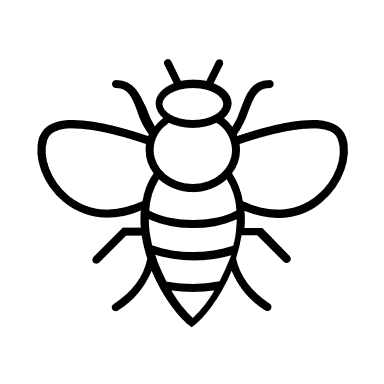 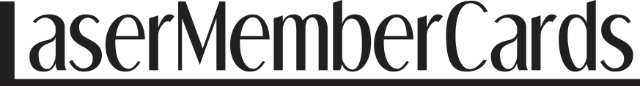 